11 July12-3 4.00 - 4.20 4.20 - 5.20 5.30 - 6.30 Registration Welcome Plenary paper 1: Gesine Manuwald (London) – Cicero’s final years in drama through the centuries.Drinks receptionUndamning Domitian: reassessing the last Flavian princepsThe 11th Celtic Classics ConferenceSt Andrews University12 July9 - 9.50 9.55 - 10.45 FRAMING THE EMPEROR [Chair: Emma Buckley]1. Paratus simulatione: The Literary Representation of Domitian through Biographical Praise and Blame Consuelo Martino, St Andrews2. ‘(Un)damning subplots: Domitian’s principate between Suetonius’ Vitae and epigraphic evidence’ Tommaso Spinelli, St Andrews2 - 2.50 3 - 3.50DOMITIAN’S ROME: URBAN VISIONS & LITERARY LANDSCAPES  [Chair: Antony Augoustakis]5. Remaking the Unmade, Un-Damning the Damned: Martial, Ovid, Augustus and Domitian in Ep. 5.7Virginia Closs, University of Massachusetts Amherst6. Building Meaning: the construction of power in Domitianic Architecture Jean-Michel Hulls, Dulwich College11.15 - 12.0012.10 - 1.00 1-2 LunchURBAN VISIONS & LITERARY LANDSCAPES[Chair: Nathalie de Haan]3. Fixing Flavian Rule: Domitian’s Dual Vision for Rome Flavia Marcello, Swinburne University of Technology, Hawthorn 4. Beyond the Emperor's Disgrace: Reconstructing the Architectural, Topographical, and Landscape Design of Domitian's Rome Daira Nocera, University of Pennsylvania4.30 - 5.20 5.30 - 6.307.30 Zizzi’sLITERATURE, POLITICS, THEORY [Chair: Lauren Ginsberg]7. Laughing at Domitian: Humour and Status in Flavian PoetryHelen Lovatt, Nottingham University8. Post-truth Culture in Trajan’s RomeDalida Agri, Manchester UniversityPlenary paper 2: Elizabeth Minchin (Canberra) – Visualizing the Shield of Achilles: approaching its landscapes via cognitive paths
13 July9 - 9.50 9.55 - 10.45 ADDRESSING THE EMPEROR [Chair: Ginna Closs]9.  The Poetics of Catasterism and Divinity in Statius’ Silvae 1.1 and 1.2 Henry Tang, Cambridge10. Domitianus dominus: The significance of how an emperor is addressed. So Yeon Bae, University of Wisconsin-Madison 11. Reassessing Domitian’s divinity (and humanhood) in Flavian epic.  Ludovico Pontiggia, Cambridge2 - 2.50 3 - 3.50 SOCIO-POLITICS [Chair: Antony Augoustakis]15. The Sodales Flaviales Titiales, the Flamen Dialis, and the propaganda of Domitian  Diego M. Escámez de Vera, Universidad Complutense de Madrid 16.  Condemning Domitian or un-damning themselves? Pliny, Tacitus and the role of the ‘bad emperor’ in senatorial self-presentation. Martin Szoezke, Cambridge University11.15 - 12.05 12.10 - 1.001-2 LunchLITERARY POLITICS [Chair: Jean-Michel Hulls]12. The Philosopher and the emperor: Domitian and Epictetus.  Martina Russo, Warwick University13. Triumph, Closure and the Power of the Individual in Punica 17 Angeliki Roumpou, Nottingham University 14. Natura melior potentiorque: Reassessing Domitian in Statius Silv. 3.4Esther Meijer Durham4.30 - 5.30 Conf. DinnerKeynote/Plenary 3: Peter Heslin, Durham University [Introduction: Claire Stocks]‘Ecphrasis between Propaganda and Subversion in Statius, Silvae 4’14 July9.30 - 10.20 10.30 - 11.2012.00 - 1.00 
1 - 2 lunchDOMITIAN’S EMPIRE[Chair: Helen Lovatt]17. The poetics and politics of Statius’ celeritas under Domitian Nic Liney, Oxford University 18. Domitianus Germanicus: Tacitus, the Germania, and Political AssassinationGraham Andrews, Cambridge University19. Reading the modius at Hadrian’s Wall: damnatio, memory, centre and peripheryClaire Stocks, Newcastle University Plenary paper 4: Peter Meineck (New York) – Raising the Veteran’s Voice for Democracy in America: Aquila’s Warrior Chorus and Ancient Greeks/Modern Lives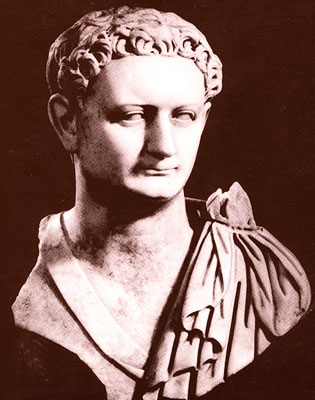 